РОССИЙСКАЯ ФЕДЕРАЦИЯРОСТОВСКАЯ ОБЛАСТЬМУНИЦИПАЛЬНОЕ ОБРАЗОВАНИЕ«ЕФРЕМОВО-СТЕПАНОВСКОЕ СЕЛЬСКОЕ ПОСЕЛЕНИЕ»АДМИНИСТРАЦИЯ ЕФРЕМОВО-СТЕПАНОВСКОГО СЕЛЬСКОГО ПОСЕЛЕНИЯПОСТАНОВЛЕНИЕот 01.02.2024г № 8сл. Ефремово-Степановка                                        О внесении изменений в постановление                                                            от 28.12.2021 № 96В целях обеспечения исполнения бюджета Ефремово-Степановского сельского поселенияпостановляю:Внести изменения в постановление от 28.12.2021 № 96 «Об утверждении Порядка исполнения бюджета Ефремово-Степановского сельского поселения по расходам и источникам финансирования дефицита бюджета Ефремово-Степановского сельского поселения» изложив приложение в новой редакции согласно приложению к настоящему приказу.Заведующему сектором экономики и финансов направить настоящее постановление главным распорядителям средств бюджета Ефремово-Степановского сельского поселения, Отделу № 10 Управления Федерального казначейства по Ростовской области.3.Настоящее постановление вступает в силу со дня подписания и распространяется на правоотношения, возникшие с 1 января 2024 года.4. Контроль за исполнением настоящего приказа оставляю за собой.Глава Администрации Ефремово-Степановскогосельского поселения						А.А. ДремлюгаПриложение к постановлению АдминистрацииЕфремово-Степановскогосельского поселенияот 01.02.2024 № 8Порядок исполнения бюджета Ефремово-Степановского сельского поселенияпо расходам и источникам финансирования дефицита бюджетаЕфремово-Степановского сельского поселения1. Общие положенияИсполнение бюджета Ефремово-Степановского сельского поселения по расходам и источникам финансирования дефицита бюджета Ефремово-Степановского сельского поселения осуществляется в соответствии со статьями 161, 219, 2192 и 226 1 Бюджетного кодекса Российской Федерации на основании:Решения Собрания депутатов Ефремово-Степановского сельского поселенияо бюджете Ефремово-Степановского сельского поселенияна очередной финансовый год и плановый период, правовых актов Администрации Ефремово-Степановского сельского поселения, определяющих объемы и порядки расходования средств бюджета Ефремово-Степановского сельского поселения.Сводной бюджетной росписи бюджета Ефремово-Степановского сельского поселения.1.1.3. Бюджетных росписей главных распорядителей средств бюджета Ефремово-Степановского сельского поселения(далее — главные распорядители) и главных администраторов источников финансирования дефицита бюджета Ефремово-Степановского сельского поселения(далее — главные администраторы источников), бюджетных смет учреждений.1.1.4. Кассового плана бюджета Ефремово-Степановского сельского поселения(далее — кассовый план).1.2. При исполнении бюджета Ефремово-Степановского сельского поселения в первоочередном порядке осуществляются расходы на выплату заработной платы работникам бюджетной сферы, на исполнение публичных нормативных и долговых обязательств Ефремово-Степановского сельского поселения, обеспечение медикаментами, питанием, мягким инвентарем и обмундированием; оплату коммунальных услуг с учетом мер по энергосбережению; обеспечение уплаты налогов, сборов и иных обязательных платежей, иные социальные выплаты.1.3. Получатели средств бюджета Ефремово-Степановского сельского поселения при заключении договоров (муниципальных контрактов) о поставке товаров, выполнении работ и оказании услуг в пределах, доведенных им в установленном порядке лимитов бюджетных обязательств на соответствующий финансовый год вправе предусматривать авансовые платежи:1.3.1. В размерах, установленных Правительством Российской Федерации, Ростовской области – по договорам (муниципальным контрактам), финансовое обеспечение которых планируется осуществлять полностью или частично за счет целевых средств федерального бюджета.1.3.2. В размерах, установленных настоящим пунктом, если иное не предусмотрено законодательством Российской Федерации:1.3.2.1. При включении в договор (муниципальный контракт) условия о последующих после выплаты аванса платежах в размере, не превышающем подтвержденную в соответствии с установленным Администрацией Ефремово-Степановского сельского поселения порядком санкционирования оплаты денежных обязательств получателей средств бюджета Ефремово-Степановского сельского поселения на сумму фактически поставленных товаров, выполненных работ, оказанных услуг с учетом ранее произведенного авансового платежа, в размере, не превышающем 30 процентов суммы договора (муниципального контракта) о поставке товаров, выполнении работ, об оказании услуг;1.3.2.2. В размере, не превышающем 30 процентов суммы договора (муниципального контракта) о выполнении работ по строительству, реконструкции и капитальному ремонту объектов капитального строительства муниципальной собственности Ефремово-Степановского сельского поселения, при включении в договор (муниципальный контракт) условия о последующем авансировании после подтверждения факта поставки товаров, выполнения работ, оказания услуг в объеме произведенного авансового платежа в соответствии с порядком санкционирования оплаты денежных обязательств, установленным Администрацией Ефремово-Степановского сельского поселения (с ограничением общей суммы авансирования не более 70 процентов суммы договора (муниципального контракта);1.3.2.3.  До 100 процентов суммы договора (муниципального контракта) по договорам (муниципальным контрактам) о приобретении знаков почтовой оплаты, о пользовании почтовыми абонентскими ящиками, о подписке на печатные издания и об их приобретении, об обучении на курсах повышения квалификации, о прохождении профессиональной переподготовки, об участии конференциях, вебинарах, семинарах, о проведении государственной экспертизы проектной документации и результатов инженерных изысканий, о проведении проверки достоверности определения сметной стоимости объектов капитального строительства, об обеспечении участия делегаций Ефремово-Степановского сельского поселения во всероссийских и международных мероприятиях в сфере образования (олимпиадах, соревнованиях, сборах, конкурсах, первенствах, выставках), о приобретении авиа- и железнодорожных билетов, билетов для проезда городским и пригородным транспортом и путевок на санаторно-курортное лечение, по договорам обязательного страхования гражданской ответственности владельцев транспортных средств, договорам обязательного страхования гражданской ответственности владельца опасного объекта за причинение вреда в результате аварии на опасном объекте и договорам добровольного страхования от несчастных случаев, по договорам (муниципальным контрактам) об оплате организационного взноса, путевок на участие в мероприятиях для детей и молодежи, об оплате гостиничных услуг, услуг на подготовку и проведение летних лагерей, профильных тематических смен.1.4. Получатели средств бюджета Ефремово-Степановского сельского поселения при заключении договоров (муниципальных контрактов), указанных в подпунктах 1.3.2.1 и 1.3.2.2 пункта 1.3.2 настоящего Положения, предусматривающих отдельные этапы их исполнения и оплаты, не включают в них условия о выплате авансового платежа на последнем этапе исполнения договора (муниципального контракта), если иное не установлено законодательством Российской Федерации.1.5. Получатели средств бюджета Ефремово-Степановского сельского поселения в пределах доведенных до них в установленном порядке на текущий финансовый год соответствующих лимитов бюджетных обязательств не вправе принимать после 1 декабря текущего финансового года бюджетные обязательства на основании муниципальных контрактов на поставку товаров, выполнение работ, оказание услуг, предусматривающих сроки оплаты поставленных товаров, выполненных работ, оказанных услуг или выплаты аванса, в том числе по отдельным этапам их исполнения, превышающие один месяц после указанной даты.2. Принятие и учет бюджетных и денежных обязательствУчет бюджетных и денежных обязательств получателей средств бюджета Ефремово-Степановского сельского поселения осуществляется в порядке, установленном постановлением Администрации Ефремово-Степановского сельского поселения.З. Подтверждение денежных обязательствПолучатель средств бюджета Ефремово-Степановского сельского поселения подтверждает обязанность оплатить за счет средств бюджета Ефремово-Степановского сельского поселения денежные обязательства в соответствии с платежными и иными документами, необходимыми для санкционирования их оплаты.4. Санкционирование оплаты денежных обязательствСанкционирование оплаты денежных обязательств получателей средств бюджета Ефремово-Степановского сельского поселения и главных администраторов источников финансирования дефицита бюджета Ефремово-Степановского сельского поселения осуществляется в порядке, установленном постановлением Администрации Ефремово-Степановского сельского поселения.5. Порядок исполнения денежных обязательств5.1. Исполнение денежных обязательств осуществляется получателями средств бюджета Ефремово-Степановского сельского поселения: с использованием информационной системы «Единая автоматизированная система управления общественными финансами в Ростовской области» в целях контроля за непревышением показателей кассового плана;с использованием ППО «СУФД–онлайн»и единой информационной системы в сфере закупок для направления распоряжения о совершении казначейского платежа в территориальный отдел УФК по Ростовской области для санкционирования оплаты денежных обязательств получателей средств бюджета Ефремово-Степановского сельского поселения и администраторов источников финансирования дефицита бюджета Ефремово-Степановского сельского поселения в соответствии с Порядком санкционирования оплаты денежных обязательств получателей средств бюджета Ефремово-Степановского сельского поселения и оплаты денежных обязательств, подлежащих исполнению за счет бюджетных ассигнований по источникам финансирования дефицита бюджета Ефремово-Степановского сельского поселения.5.1.1. Получатели средств бюджета Ефремово-Степановского сельского поселения и главныеадминистраторыисточников финансирования дефицитабюджета Ефремово-Степановского сельского поселения, формируют заявки на кассовый расход:за счет средств бюджета Ефремово-Степановского сельского поселения в пределах остатка средств на едином счете бюджета Ефремово-Степановского сельского поселения, доступного к распределению; за счет средств дорожного фонда в пределах остатка средств дорожного фонда; за счет целевых средств в пределах остатков целевых средств на едином счете бюджета Ефремово-Степановского сельского поселения, доступного к распределению;за счет целевых средств в пределах остатков целевых средств, отраженных на лицевых счетах по переданным полномочиям получателей средств федерального и областного бюджетов.5.1.2. В случае возникновения временного кассового разрыва при исполнении бюджета Ефремово-Степановского сельского поселенияисполнение денежных обязательствтерриториальным органом УФК по Ростовской области осуществляется с учетом положений постановления Администрации Ефремово-Степановского сельского поселенияо порядке привлечения остатков на единый счет бюджета Ефремово-Степановского сельского поселения и возврата привлеченных средств.5.1.3. Доведение предельных объемов оплаты денежных обязательств осуществляется в пределах остатка средств на едином счете бюджета Ефремово-Степановского сельского поселения, доступного к распределению, с учетом очередности расходов, установленных пунктом 1.2 настоящего порядка.	5.2. Подтверждение исполнения денежных обязательств осуществляется на основании платежных документов, подтверждающих списание денежных средств с единого счета бюджета Ефремово-Степановского сельского поселения.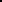 6. Уточнение ранее произведенных расходов по лицевым счетам бюджетных и автономных учрежденийОсуществление операций по перемещению произведённого кассового расхода с одного лицевого счёта на другой лицевой счёт бюджетного, автономного учреждения возможно вслучае:6.1. Ошибочно произведенных кассовых расходов не с того лицевого счета, который предусмотрен действующим законодательством, отражение операций по восстановлению расходов учреждения на лицевом счете, предназначенном для учета операций со средствами бюджетных учреждений с кодом 20 (30) (далее - лицевой счет с кодом 20 (30)), на сумму произведенных расходов  с лицевого счета с кодом 21 (31), с кодом 22 (далее - лицевой счет с кодом 22), на сумму произведенных расходов  с лицевого счета с кодом 21 или наоборот осуществляется на основании представленной учреждением в орган Федерального казначейства Заявки на кассовый расход (код формы по КФД 0531801) соответствующих отчетов, подписанных руководителем учреждения и согласованных с руководителем   органа местного самоуправления, осуществляющего функции и полномочия учредителя в отношении учреждения.           Ответственность за достоверность сведений, отраженных в отчетах, возлагается на руководителя учреждения. Указанные отчеты должны содержать информацию о суммах ошибочно произведенных расходов учреждения.            Отражение операций по восстановлению расходов учреждения на лицевых счетах, на сумму ошибочно произведенных расходов осуществляется на   основании представленной учреждением в орган Федерального казначейства  Заявки.6.2. Ошибочного зачисления средств на несоответствующий счёт (при возврате дебиторской задолженности, при перечислении обеспечения заявок при проведении конкурсов и аукционов).